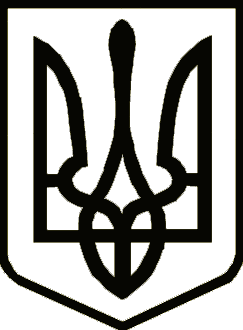 			Україна 	     	                  СРІБНЯНСЬКА СЕЛИЩНА РАДАРОЗПОРЯДЖЕННЯПро скликання засідання виконавчого комітету Срібнянської селищної радиВідповідно до статті 53 та пункту 20 частини четвертої статті 42 Закону України «Про місцеве самоврядування в Україні», зобов'язую:Скликати засідання виконавчого комітету Срібнянської селищної ради      22 серпня 2023 року о 10:00 в залі засідань селищної ради.На розгляд засідання виконавчого комітету винести питання:Про затвердження плану заходів щодо складання проекту бюджету Срібнянської селищної територіальної громади на 2024 рік (код бюджету 2553000000).2. Про внесення змін до показників селищного бюджету на 2023 рік.Про звіт в.о. директора КП «Комунгосп» Срібнянської селищної ради Чернігівської області щодо підготовки підприємства до роботи в осінньо-зимовий період 2023/2024 років.Про стан виконавської дисципліни, організації документів контролю та ведення діловодства у Срібнянській селищній раді за І півріччя 2023 року.Про роботу із зверненнями громадян за I півріччя 2023 року.Про погодження форми організації освітнього процесу в закладах освіти Срібнянської селищної ради.Про затвердження  висновку про доцільність  позбавлення батьківських прав батька відносно його малолітніх дітей.Про надання дозволу  на вчинення правочину щодо майнових прав малолітньої дитини.Про видалення зелених насаджень при проведенні заходів з благоустрою. Про погодження надання відпустки в.о. директора КП «Комунгосп» Срібнянської селищної ради Чернігівської області Марині ТРЕУС.Розгляд звернень громадян. Селищний голова 						      Олена ПАНЧЕНКО018 серпня 2023 року    смт Срібне			      №115